花蓮縣玉里鎮松浦國民小學105學年度各項會議辦理情形校務會議（一）105學年度第1學期期末校務會議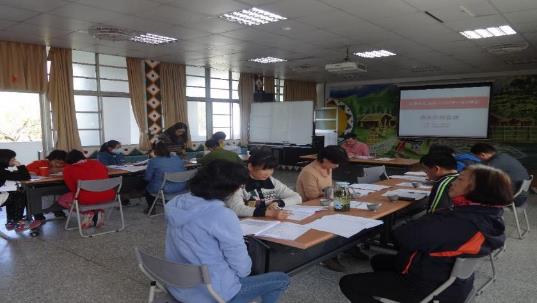 圖說：105學年度第1學期期末校務會議(1)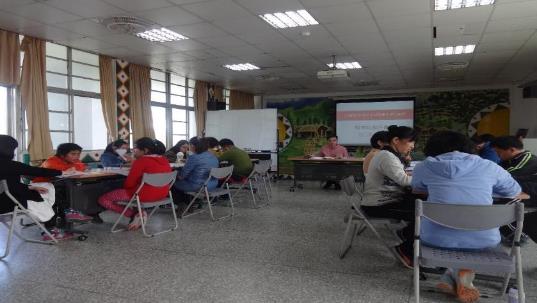 圖說：105學年度第1學期期末校務會議(2)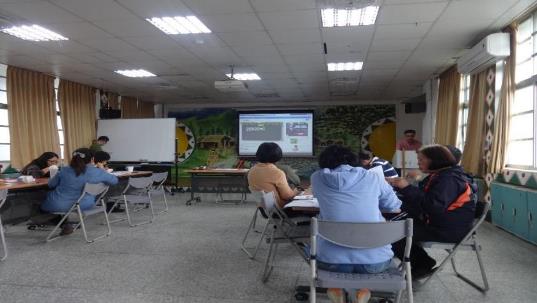 圖說：105學年度第1學期期末校務會議(3)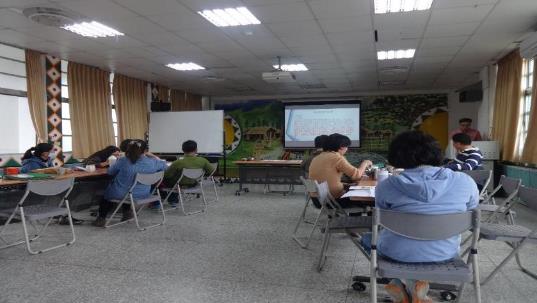 圖說：105學年度第1學期期末校務會議(4)（二）105學年度第2學期期初校務會議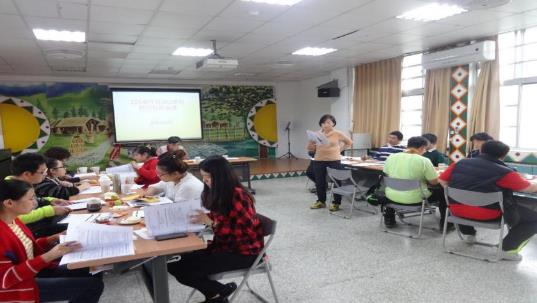 圖說：105學年度第2學期期初校務會議(1)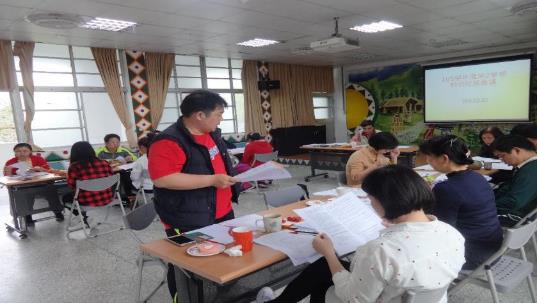 圖說：105學年度第2學期期初校務會議(2)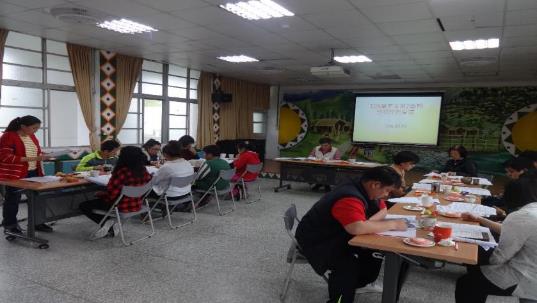 圖說：105學年度第2學期期初校務會議(3)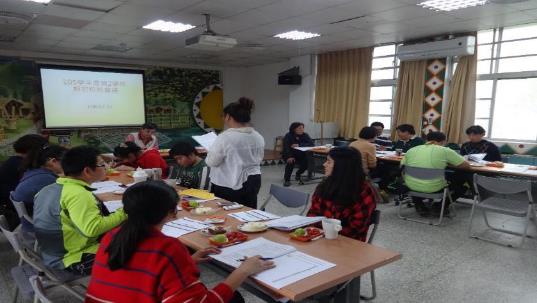 圖說：105學年度第2學期期初校務會議(4)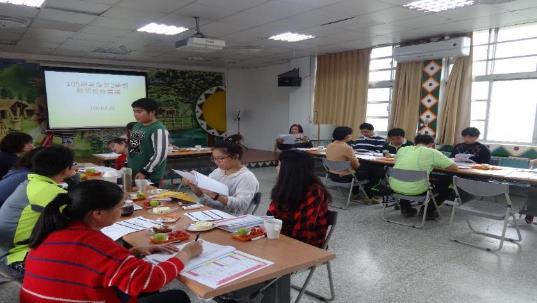 圖說：105學年度第2學期期初校務會議(5)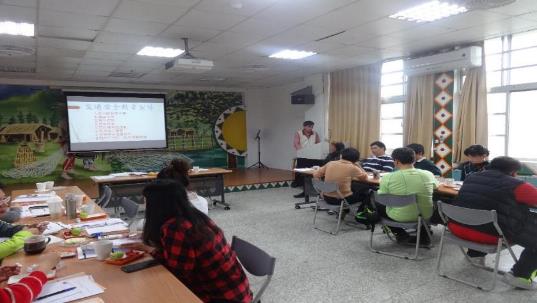 圖說：105學年度第2學期期初校務會議(6)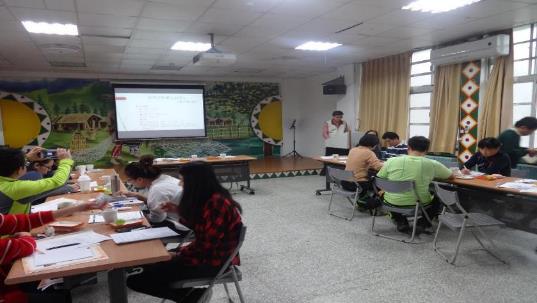 圖說：105學年度第2學期期初校務會議(7)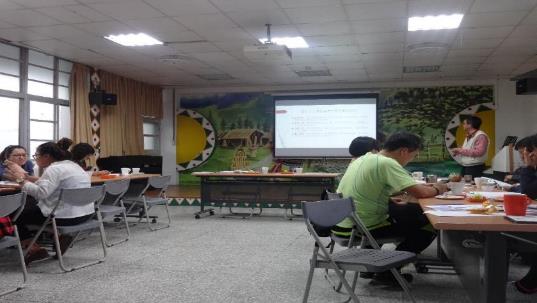 圖說：105學年度第2學期期初校務會議(8)每週一行政會議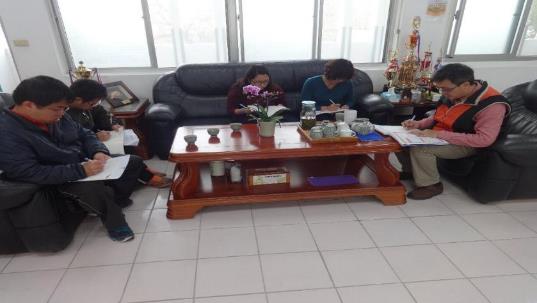 圖說：每週一行政會議(1)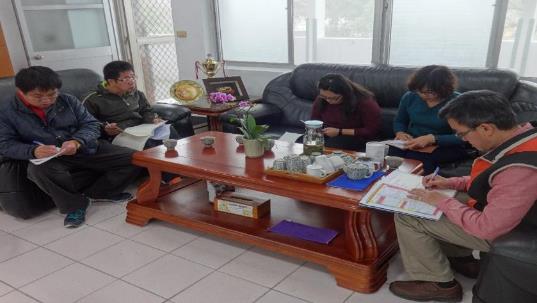 圖說：每週一行政會議(2)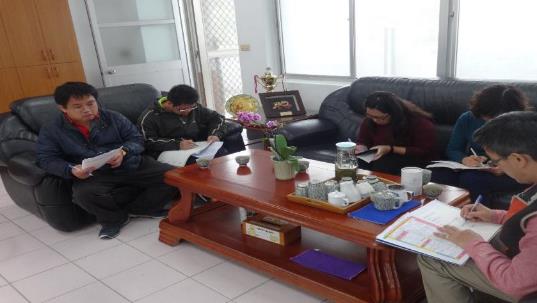 圖說：每週一行政會議(3)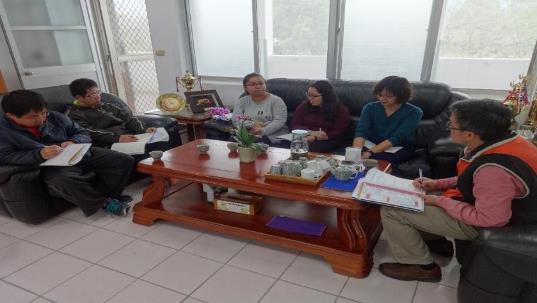 圖說：每週一行政會議(4)每週二晨會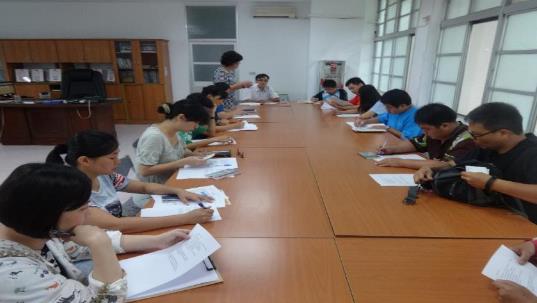 圖說：每週二晨會(1)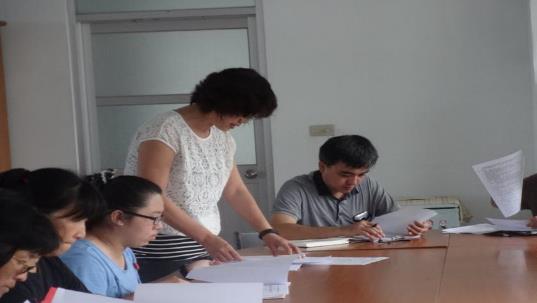 圖說：每週二晨會(2)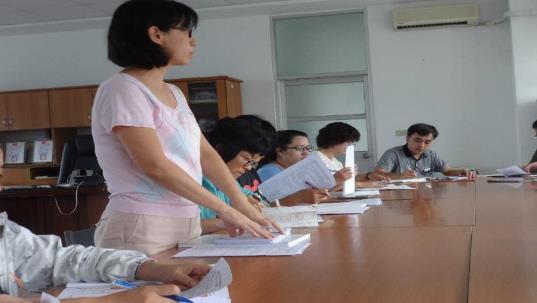 圖說：每週二晨會(3)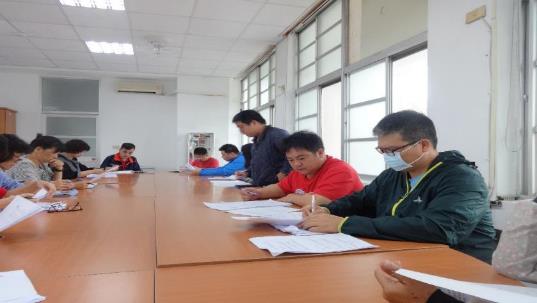 圖說：每週二晨會(4)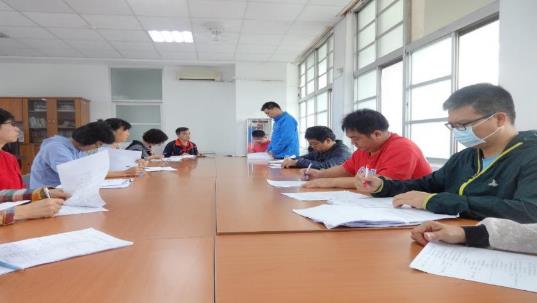 圖說：每週二晨會(5)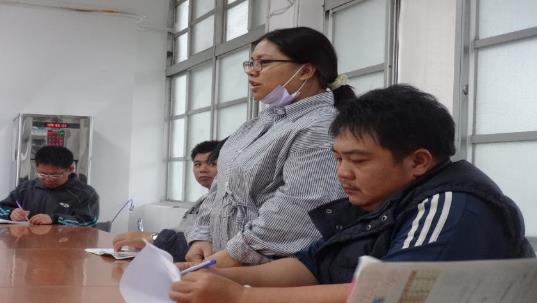 圖說：每週二晨會(6)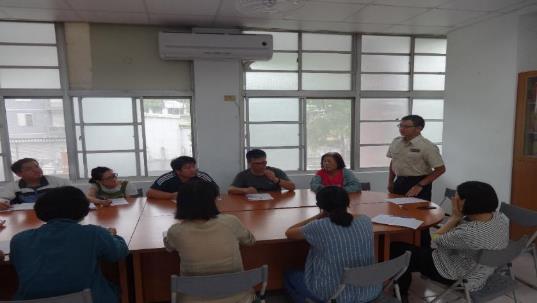 圖說：每週二晨會(7)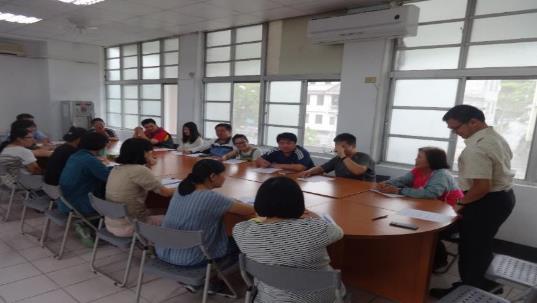 圖說：每週二晨會(8)相關家長會會議（一）105學年度第1學期期初班親會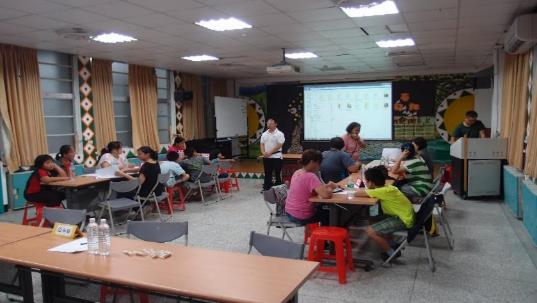 圖說：105學年度第1學期期初班親會(1)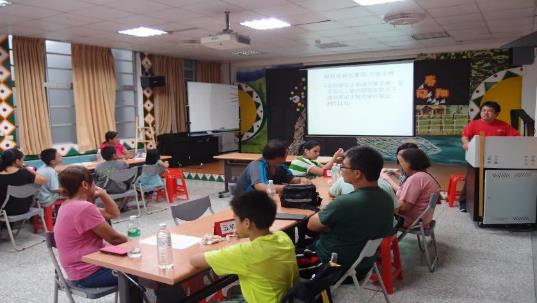 圖說：105學年度第1學期期初班親會(2)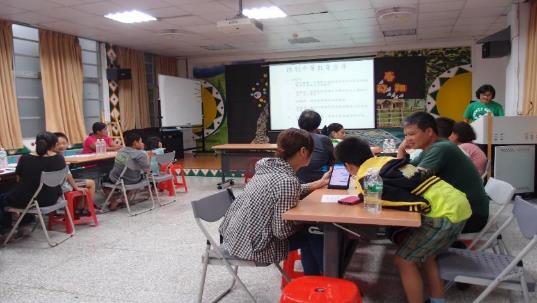 圖說：105學年度第1學期期初班親會(3)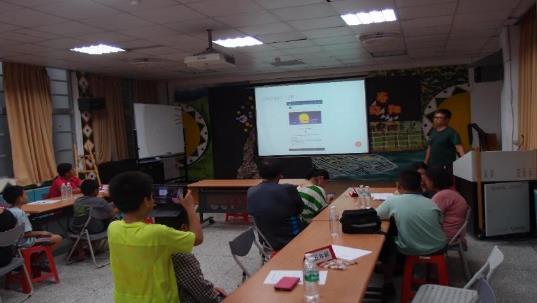 圖說：105學年度第1學期期初班親會(4)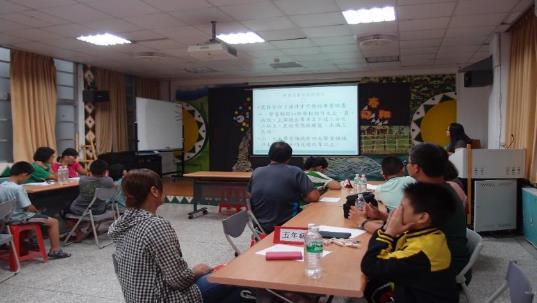 圖說：105學年度第1學期期初班親會(5)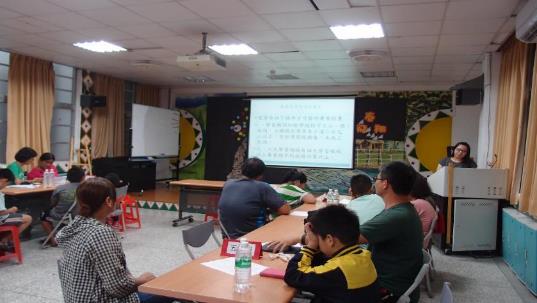 圖說：105學年度第1學期期初班親會(6)（二）105學年度第1學期幼兒園家長座談會議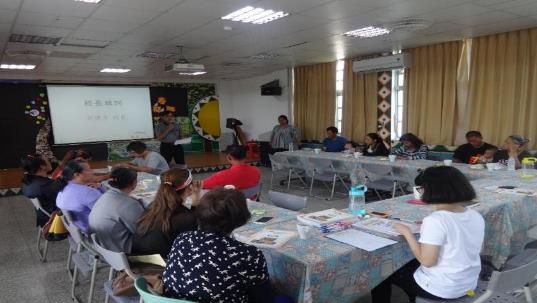 圖說：105學年度第1學期幼兒園家長座談會議(1)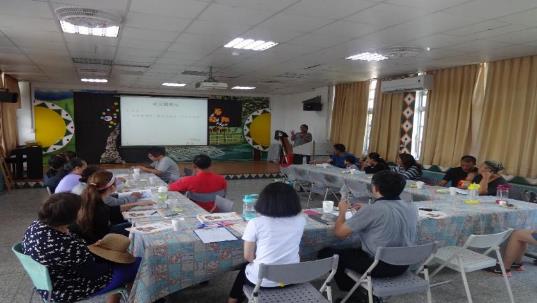 圖說：105學年度第1學期幼兒園家長座談會議(2)（三）105學年度第1學期家長代表暨家長委員會議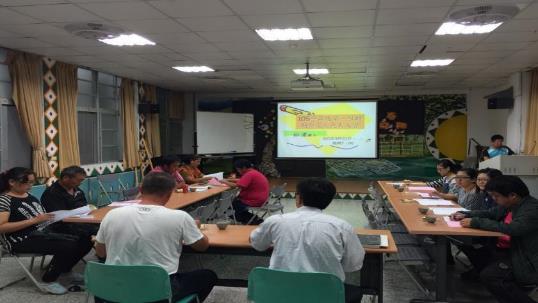 圖說：105學年度第1學期期初家長代表大會暨家長委員會議(1)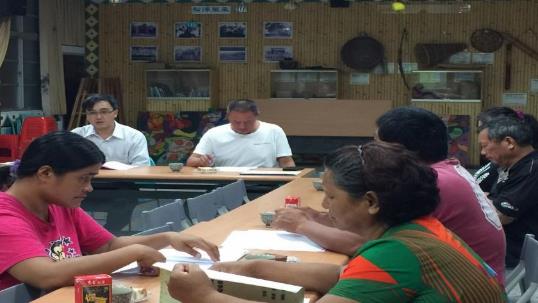 圖說：105學年度第1學期期初家長代表大會暨家長委員會議(2)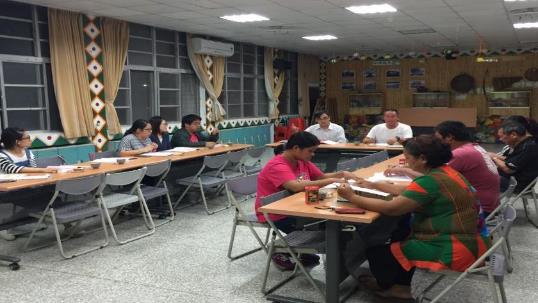 圖說：105學年度第1學期期初家長代表大會暨家長委員會議(3)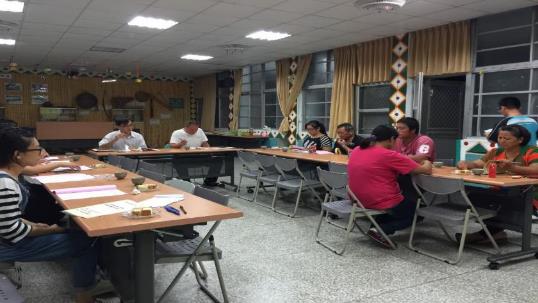 圖說：105學年度第1學期期初家長代表大會暨家長委員會議(4)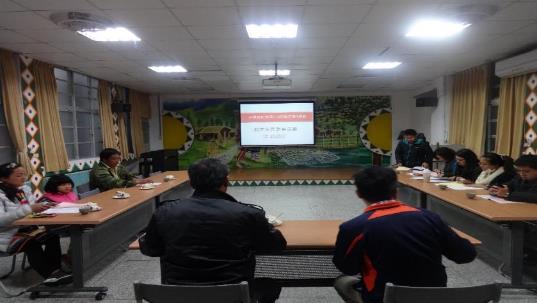 圖說：105學年度第1學期期末家長委員會議(1)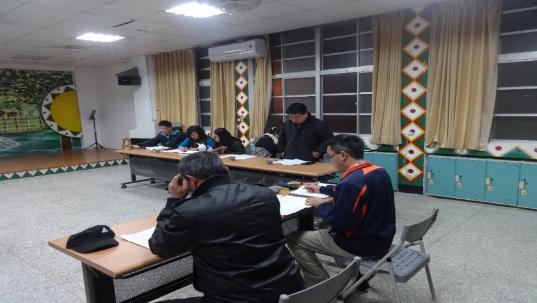 圖說：105學年度第1學期期末家長委員會議(2)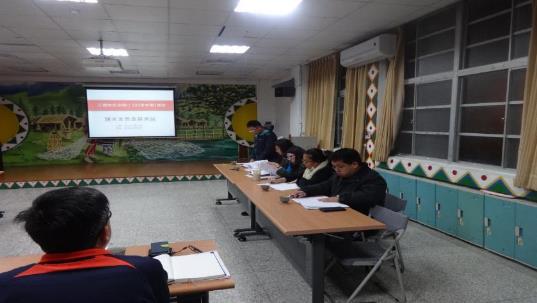 圖說：105學年度第1學期期末家長委員會議(3)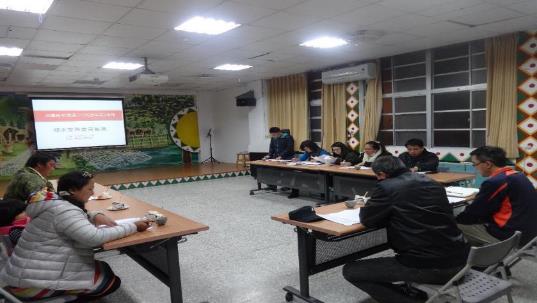 圖說：105學年度第1學期期末家長委員會議(4)（四）105學年度第2學期第1次班親會暨家長代表大會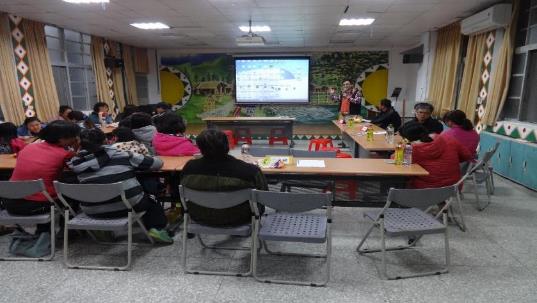 圖說：105學年度第2學期第1次班親會暨家長代表大會(1)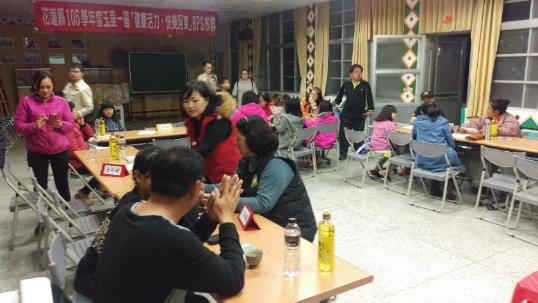 圖說：105學年度第2學期第1次班親會暨家長代表大會(2)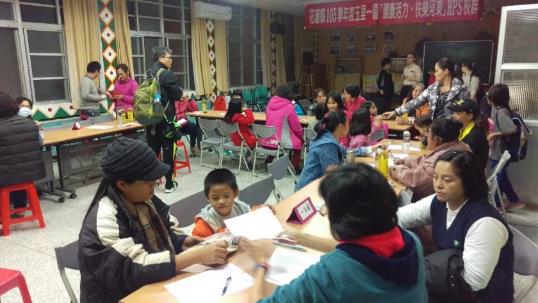 圖說：105學年度第2學期第1次班親會暨家長代表大會(3)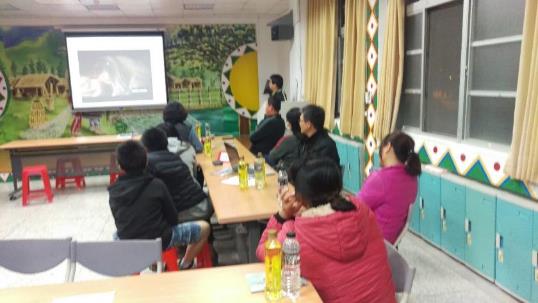 圖說：105學年度第2學期第1次班親會暨家長代表大會(4)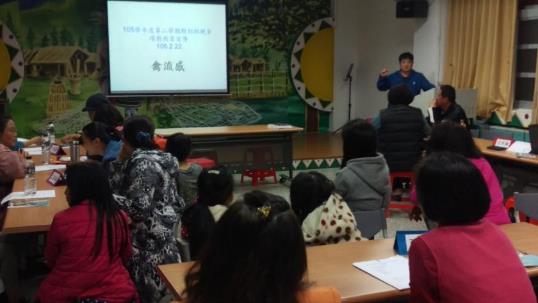 圖說：105學年度第2學期第1次班親會暨家長代表大會(5)課程發展委員會─期中會議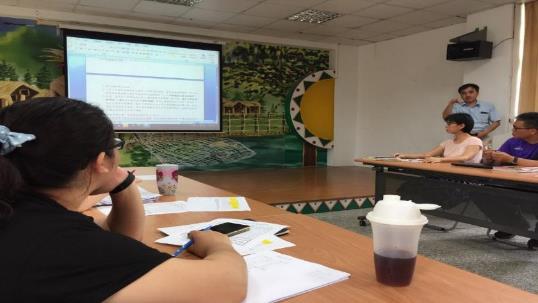 圖說：校長參與並主持期中課程發展委員會，討論領域節數與彈性課程節數，以及各項議題宣導規劃（如環境教育）(1)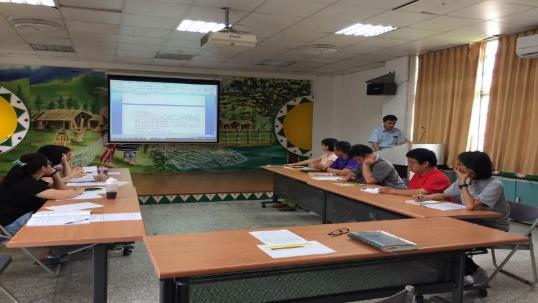 圖說：校長參與並主持期中課程發展委員會，討論領域節數與彈性課程節數，以及各項議題宣導規劃（如環境教育）(2)二、學校日誌紀錄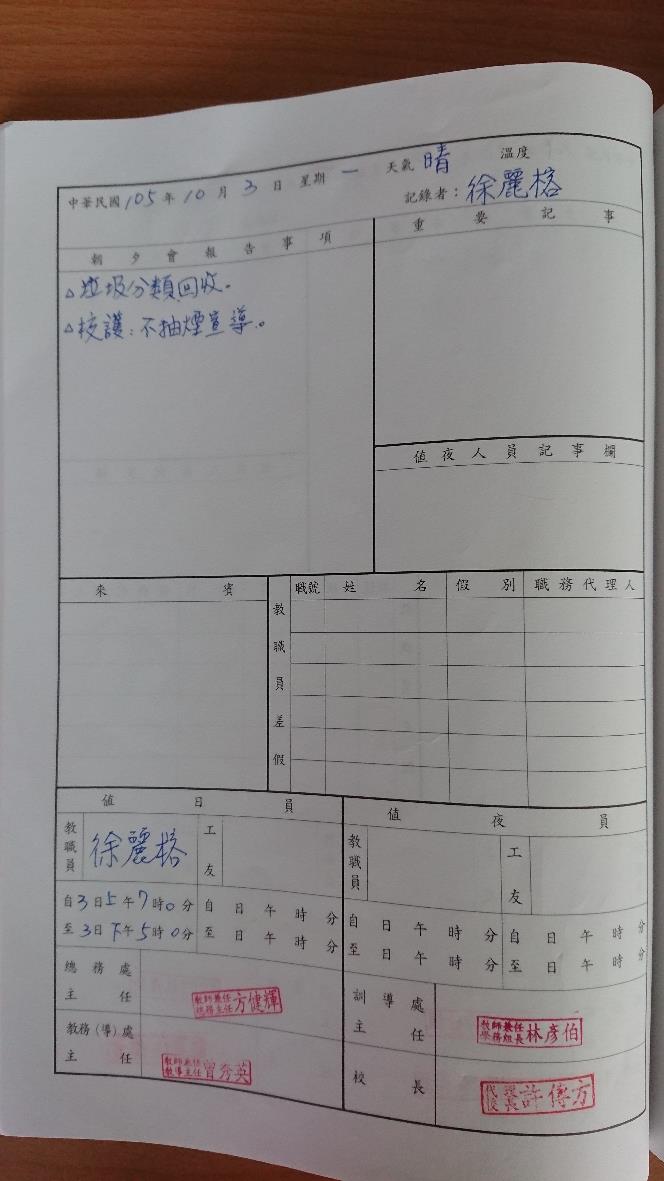 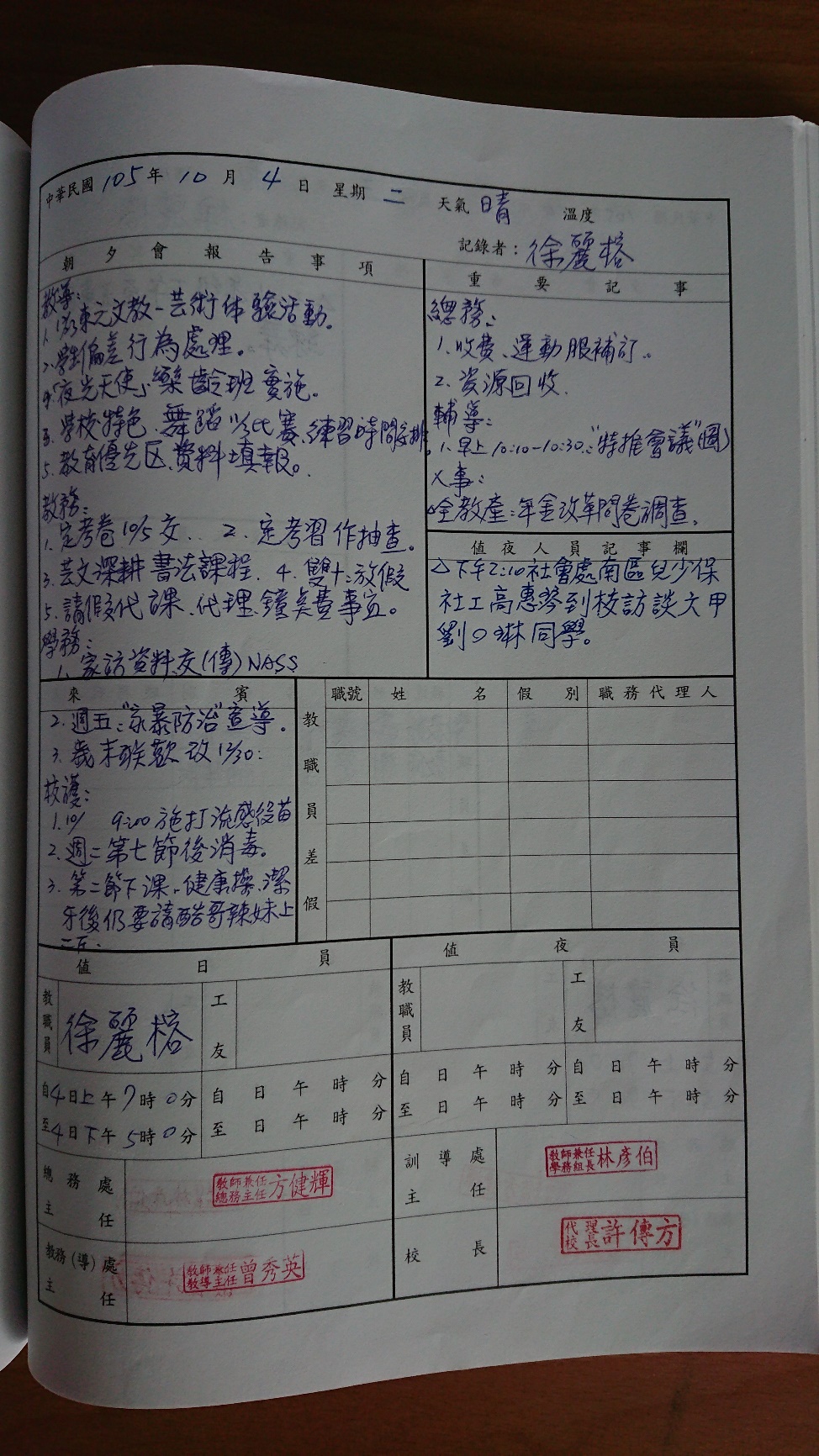 